Отчет МБОУ СОШ № 21г. Сальска об организации и проведении мероприятий, проводимых в рамках месячника «Организация правильного питания» Во исполнение приказа министерства общего и профессионального образования Ростовской области от 26.03.2018 № 210 «Об утверждении плана мероприятий  по проведению месячника «Организация правильного питания  в образовательных организациях области»,  приказа управления образования Сальского района   от     29.03. 2018  №  174  О проведении  месячника «Организация правильного питания в образовательных учреждениях   Сальского района», во  исполнение общешкольного плана работы  и в целях повышения эффективности формирования полезных навыков и привычек, связанных с правильным  питанием и здоровым образом жизни  в МБОУ СОШ № 21г. Сальска в период с  2.04.2018года по 11.04.2018 года была  организована и проведена следующая деятельность:ПриложениеДиректор школы                        Т.И.СветличнаяИсполнитель: зам.директора по ВР, Деркунская О.В.№п/пНаименование мероприятияСрокиКоличество охваченных деятельностьюТематические классные часы, беседы, игровые программы по пропаганде здорового питания : 1 класс - "Всё ли полезно, что вкусно?";2 класс - "Где живут витамины?";3 класс - "Что такое режим питания?";4 класс - "Основные правила рационального питания";5 класс - "История разных продуктов";6-7 класс - "Вредность продуктов быстрого приготовления";8 класс - "Болезни неправильного питания";9 класс - "Питание в особых условиях: соревнования, экзамены, творческие и интеллектуальные конкурсы";10-11 класс - "Диеты, лечебное питание и голодание».С 02.04.2018г.-11.04.2018г.560 человекКлассный час – исследование «Где прячутся витамины. Есть ли  витамины в молоке?»10.04.2018г.20 человекТематические уроки по изобразительному искусству «"Здоровое питание - забота о здоровье школьника" До 11.04.2018г.340 человекКонкурс на лучшую семейную фотографию  в рамках программы  "Разговор  о правильном питании".09.04.2018-12.04.2018г.40 человек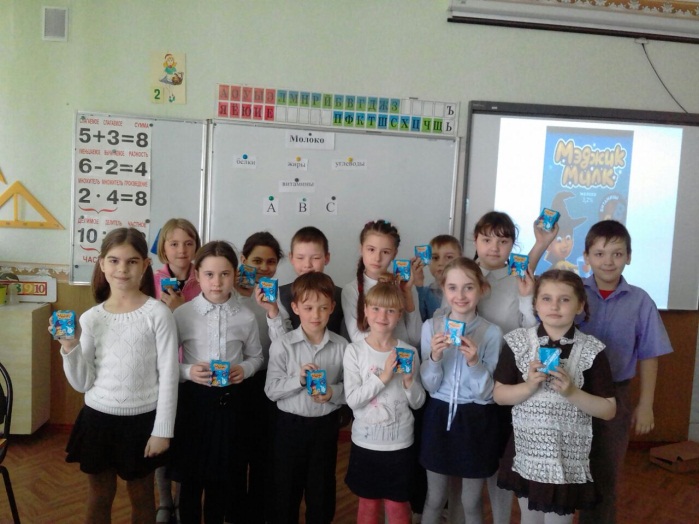 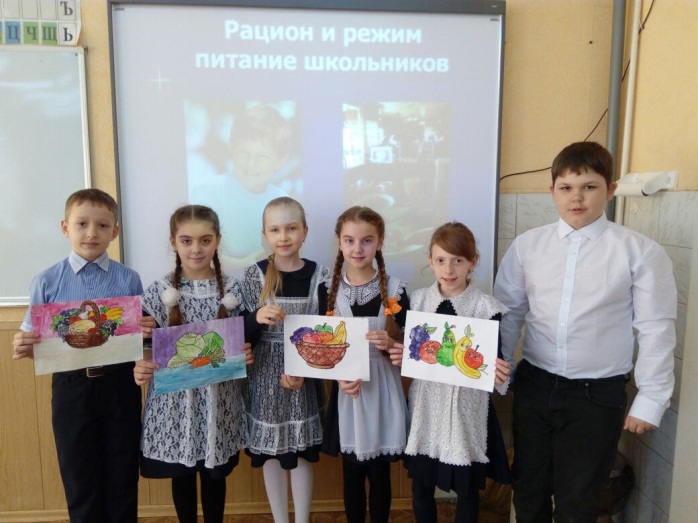 Классный час – исследование «Где прячутся витамины. Есть ли  витамины в молоке?»Тематический час"Основные правила рационального питания"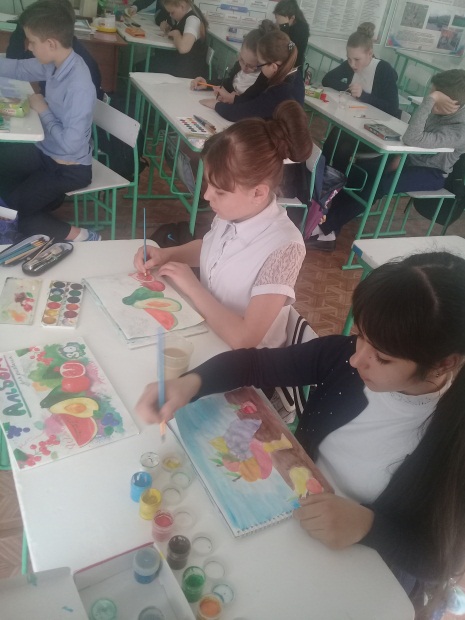 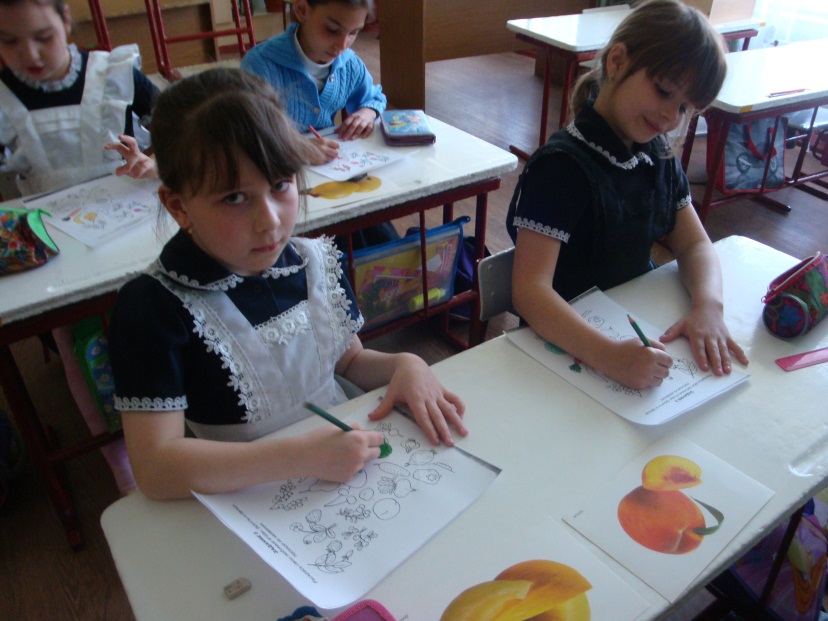 Тематические уроки по изобразительному искусству «Здоровое питание - забота о здоровье школьника»Тематические уроки по изобразительному искусству «Здоровое питание - забота о здоровье школьника»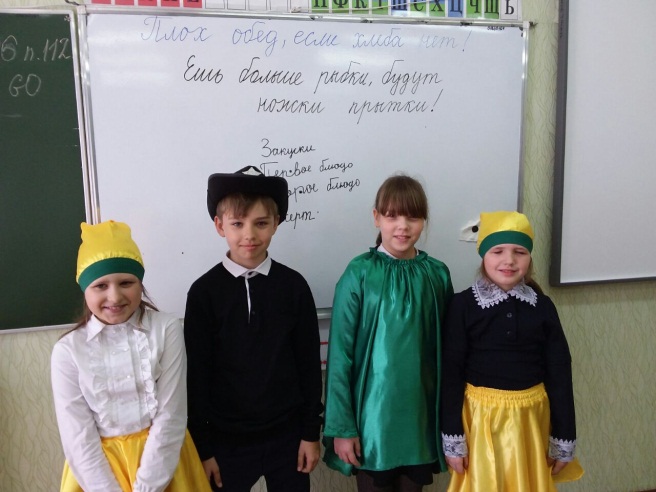 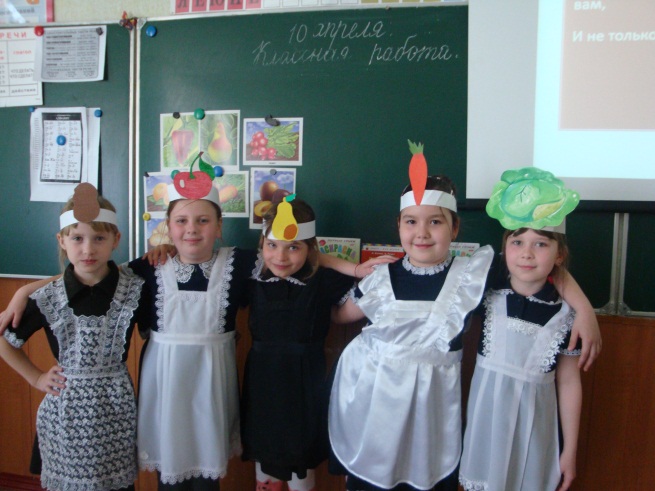 Классные часы с элементами игровой программы "Где живут витамины?"Классные часы с элементами игровой программы "Где живут витамины?"